Załącznik nr 3.3WZÓR ZDERZAKA RUROWEGO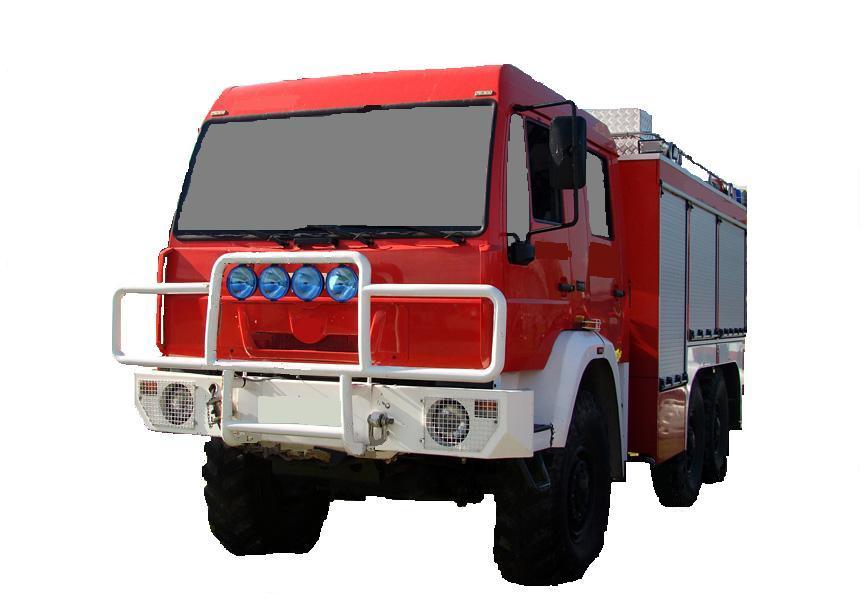 